Call for Participants Poster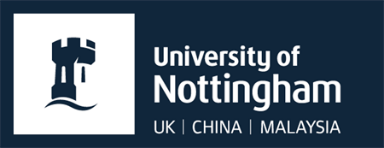 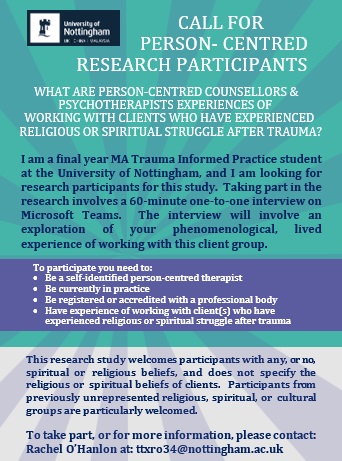 